Christmas & New Year Surgery Opening Times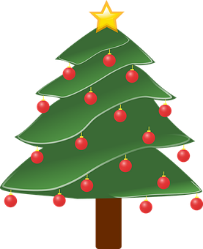 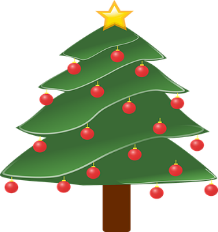                                       CREEKMOOR								      OAKDALE                              Christmas Eve: 8.00am – 6.30pm 	                                                                         Christmas Eve: 8.15am – 1.00pm                                    Christmas Day: CLOSED  								Christmas Day: CLOSED                                       Boxing Day: CLOSED 								   Boxing Day: CLOSED                       Friday 27th December: 8.00am – 6.30pm 			                  Friday 27th December: 8.15am – 1.00pm/3.00pm-5.30pm                      Monday 30th December: 8.00am – 8.30pm 			                Monday 30th December: 8.15am –1.00pm/3.00pm-5.30pm                      Tuesday 31st December: 8.00am – 6.30pm 				               Tuesday 31st December: 8.15am –1.00pm                             Wednesday 1st January: CLOSED 						        Wednesday 1st January: CLOSED                  Thursday 2nd January: Normal Working Hours 			                        Thursday 2nd January: Normal Working Hours 